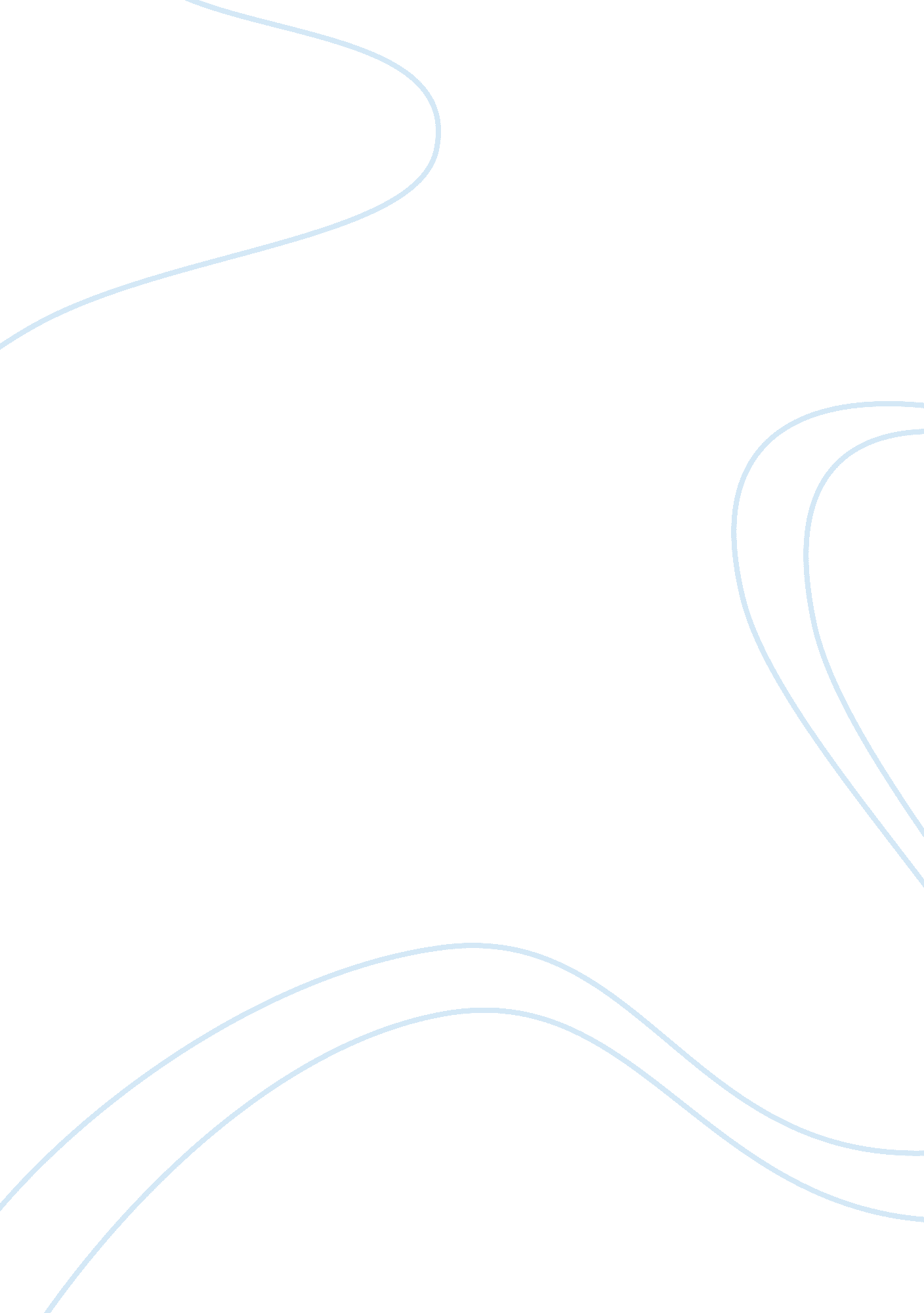 Arabic culture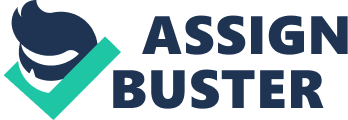 Arabic Culture TV is one of the most popular media outlets which billions of people around the world access. TV is a didactic tool which individuals look forward to when they want to be educated, influenced or entertained. It i9s evident that all over the world people spend averagely 3 hours in a day watch TV. TV has a great influence on the social and cultural norms of the people watching. The behaviors and expectations of people are greatly shaped by what is portrayed on TV. In particular, the behavioral patterns of people watching TV in the Arab world, is very different compared to those in America, due to the way in which TV programs are presented. This paper is a discussion comparing the influence Arab and American TV programming have on shaping cultural practices of these two groups. 
One of the main issues which TV in programs, in Arab world, focuses on is the conservative dressing code, while in America, is dressing fashionably. Women who feature on TV in the Arab world in most cases put on veils, which cover their whole body and some parts of the head. The women in Arab world in turn, are influenced to continue on with the conventional mode of dressing. Contrary to the Arab world, women who feature in TV programs, in America, embrace the culture of dressing according to the current fashion. This translates on to the society in that women copy the latest mode of dressing they watched on TV. TV programs have great influence on fashion cultural trend while in Arab world TV programs does not influence fashion because of its conservative nature (Monaco 15). 
The other issue that can be compared in TV in the Arab world and America is the portrayal of freedom. It is evident that a lot of TV programs in America portray satire, irony, and at the same time, the themes are against government policies. People watching TV in America enjoy the sense of mental and intellectual freedom; this is because they are able to watch many programs that are the critic of the government without being victimized by the government. Watching programs that are satirical to the government in America have made people mentally free, and that is why there is democracy in America. However, people watching TV programs in most countries of the Arab world are not mentally free due to governments’ control most of the content to be watched. Satirical programs, which can instill mental freedom to individuals and address the ill nature of the governments, are limited to the Arab world. This fact has seen to it that people living in the Arab are under the dictatorship governments (Monaco 17). 
TV programs in the Arab world are conservative in that the programs do not portray a wide range of sexual depictions or uncomfortable acts, which make it unsuitable for a whole family to watch it together. Watching TV programs together has enhanced family cohesion in the Arab world. However, in America TV programs have transitioned in a manner that a lot of programs appeal to only a specific age bracket in the society. It is hard for a family to sit down and watch a program without being uncomfortable with its depictions. As a result of the above fact, family cohesion is weak in the American Society (Monaco 20). 
Conclusion 
The difference in TV programs in the Arab world and America are centered on the political freedom. People in the Arab world are conservative and inactive politically due to the Arab dictatorial governments; this is further reflected in their programs. People in America enjoy political freedom due to its democratic government; this is also reflected in American TV programs. 
Works Cited 
Monaco P. Understanding Society, Culture, and Television. New York: Greenwood Publishing Group, 2000. Print 